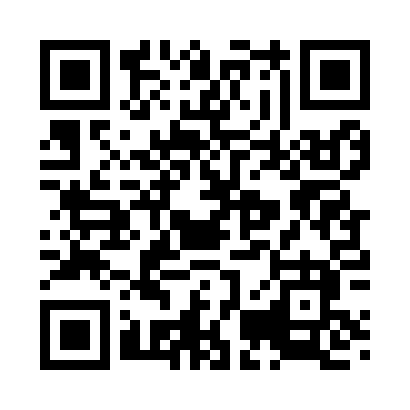 Prayer times for Westwood Hills, Georgia, USAMon 1 Jul 2024 - Wed 31 Jul 2024High Latitude Method: Angle Based RulePrayer Calculation Method: Islamic Society of North AmericaAsar Calculation Method: ShafiPrayer times provided by https://www.salahtimes.comDateDayFajrSunriseDhuhrAsrMaghribIsha1Mon5:036:271:385:238:4910:132Tue5:036:271:385:238:4910:123Wed5:046:281:385:238:4910:124Thu5:056:281:385:238:4910:125Fri5:056:291:395:248:4810:126Sat5:066:291:395:248:4810:117Sun5:076:301:395:248:4810:118Mon5:076:301:395:248:4810:119Tue5:086:311:395:248:4810:1010Wed5:096:311:395:248:4710:1011Thu5:106:321:395:248:4710:0912Fri5:106:321:405:258:4710:0913Sat5:116:331:405:258:4610:0814Sun5:126:341:405:258:4610:0715Mon5:136:341:405:258:4510:0716Tue5:146:351:405:258:4510:0617Wed5:146:361:405:258:4410:0518Thu5:156:361:405:258:4410:0519Fri5:166:371:405:258:4310:0420Sat5:176:371:405:258:4310:0321Sun5:186:381:405:258:4210:0222Mon5:196:391:405:258:4210:0123Tue5:206:401:405:258:4110:0124Wed5:216:401:405:258:4010:0025Thu5:226:411:405:258:409:5926Fri5:236:421:405:258:399:5827Sat5:236:421:405:258:389:5728Sun5:246:431:405:258:379:5629Mon5:256:441:405:248:379:5530Tue5:266:441:405:248:369:5431Wed5:276:451:405:248:359:53